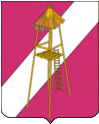 АДМИНИСТРАЦИЯ СЕРГИЕВСКОГО СЕЛЬСКОГО ПОСЕЛЕНИЯКОРЕНОВСКОГО РАЙОНАПОСТАНОВЛЕНИЕ17 июля 2014 года  				     	                               № 86ст. СергиевскаяО внесении изменений в постановление главы Сергиевского сельского поселения Кореновского района от 09 ноября 2007 года № 60 «О создании и утверждении Устава муниципального унитарного предприятия «Жилищно-коммунальное хозяйство» Сергиевского сельского поселения Кореновского района»С целью приведения нормативно-правовых актов главы Сергиевского сельского поселения Кореновского района в соответствии с действующим законодательством, п о с т а н о в л я ю :1. Внести в постановление главы Сергиевского сельского поселения Кореновского района от 09 ноября 2007 года № 60 «О создании и утверждении Устава муниципального унитарного предприятия «Жилищно-коммунальное хозяйство» Сергиевского сельского поселения Кореновского района» следующие изменения:1.1. Изложить наименование постановления в следующей редакции «О создании муниципального унитарного предприятия «Жилищно-коммунальное хозяйство» Сергиевского сельского поселения Кореновского района».1.2. Пункт 2 признать утратившим силу.2. Обнародовать настоящее постановление на информационных стендах Сергиевского сельского  поселения.         3. Постановление вступает в силу со дня его подписания.                                                                                                                                                                                                                                      Глава Сергиевского сельского поселенияКореновского района                                                                              С.А.БасеевПроект подготовлен и внесен:общим отделом администрацииСергиевского сельского поселенияКореновского районаначальник общего отдела                                                    Е.А.Горгоцкая